31. MADDE DERS SAAT ÜCRETLİ ÖĞRETİM ELEMANI BİLGİ FORMUEmeklilik DurumunuzEvet,  Emekliyim 			Hayır, Emekli Değilim Bağlı olduğu kurumSgk					Bağkur	Banka Hesap Bilgileriniz:Eğitim Bilgileriniz: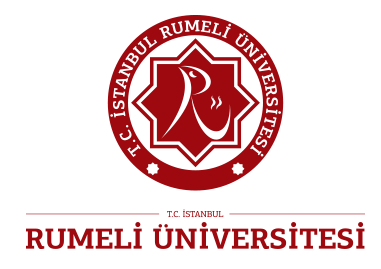 T.C.İSTANBUL RUMELİ ÜNİVERSİTESİ Adınız Soyadınız TC Kimlik Numaranızİkametgah  AdresinizDoğum TarihiHalen Çalışıyorsanız İş Yeri BilgilerinizAkademik Unvanınız Telefon (GSM)e-postaIban No Mezun olduğunuz lisans ve tarihi Mezun Olduğu Lisans AlanıMezun Olduğu Lisansüstü ÜniversiteMezun Olduğu Lisansüstü AlanıMezun Olduğu Doktora Yaptığı ÜniversiteDoktora Yaptığı AlanMezun Olduğu Doçentlik Aldığı ÜniversiteDoçentlik AlanıYabancı Dil Sınav TürüYabancı Dil PuanıAles PuanıGörev Yaptığı BölümÖğretim Elemanının Uzmanlık  AlanıKadrosunun Bulunduğu FAKÜLTE/ENSTİTÜ/MYO AdıKadrosunun Bulunduğu BÖLÜM/ANABİLİM DALIÖğretim Elemanının daha önce yurtdışı görev yaptığı veya geldiği ÜniversiteÖğretim Elemanının daha önce görev yaptığı veya geldiği Üniversite veya Kurum (Emekli-Serbest)Öğretim Elemanının Endüstri alanında iş deneyim yılı